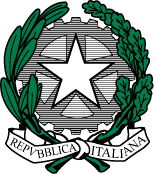 Ministero dell’Istruzione e del Merito Ufficio Scolastico Regionale per la Campania Ufficio VI - Ambito territoriale di NapoliScheda per la disponibilità alla nomina in sostituzione del Presidente/Commissario esterno Esami di Stato istruzione secondaria di II grado - Anno Scolastico 2023-2024CHIEDE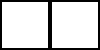 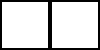 di essere nominato, quale Presidente/Commissario di esame di Stato per l’anno scolastico 2023 – 2024, in sostituzione di Presidente/Commissario legittimamente impedito ad espletare l’incarico, per uno degli insegnamenti afferenti all’abilitazione o alla laurea posseduta, secondo il piano di studi.Classe di	DenominazioneConcorsoCodiceÈ in possesso dell’abilitazione prevista per la classe di concorso:	SI	NO È in possesso del seguente titolo di laurea quadriennale o specialistica:	 SI	NOClasse di	DenominazioneConcorsoCodiceÈ in possesso dell’abilitazione prevista per la classe di concorso:	SI	NO È in possesso del seguente titolo di laurea quadriennale o specialistica:		SI	NOClasse di	DenominazioneConcorsoCodiceÈ in possesso dell’abilitazione prevista per la classe di concorso:	SI	NO È in possesso del seguente titolo di laurea quadriennale o specialistica:	 SI	NOClasse di	DenominazioneConcorsoCodiceÈ in possesso dell’abilitazione prevista per la classe di concorso:	SI	NO È in possesso del seguente titolo di laurea quadriennale o specialistica                                                                       SI                 NODICHIARA- di essere nella seguente posizione giuridica: (barrare la casella relativa)-		di aver partecipato agli ESAMI DI STATO di istruzione secondaria di II grado negli ultimi due anni scolastici in qualità di Commissario o PresidenteSI	NOSe SI indicare in quali IstitutiA.S. 2021/2022 I SedeCodice2	DenominazioneA.S. 2021/2022 II Sedeeventuale	Codice2	DenominazioneA.S. 2022/2023 I SedeCodice2	DenominazioneA.S. 2022/2023 II Sedeeventuale	Codice2	Denominazionedi non aver subito condanne penali, né avere procedimenti penali in corso;di non aver subito provvedimenti disciplinari, né avere procedimenti disciplinari in corso;di non trovarsi in nessuna delle posizioni che comporti divieto di nomina (art. 15 D.M. n. 6 del 17.1.2007)Il sottoscritto dichiara sotto la propria responsabilità, ai sensi del DPR 28/12/2000, n.445 e successive modifiche ed integrazioni, che quanto sopra dichiarato corrisponde a verità, consapevole delle sanzioni penali cui incorre in caso di dichiarazione mendace.Data………………………………….FIRMA LEGGIBILE DELL’ASPIRANTE………………………………………………………. 